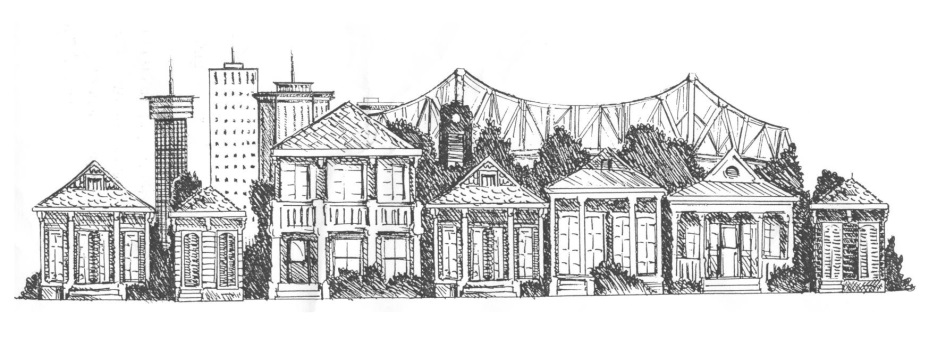 ALGIERS POINT ASSOCIATION MEMBERSHIP APPLICATION Thanks for joining the APA!First Name	_________________________    Last Name	____________________________First Name	_________________________    Last Name	____________________________Street Address		_________________________________________________________ 				_________________________________________________________Phone Number	_________________________________________________________E-Mail Address	_________________________________________________________Are you a resident of Algiers Point (owner or renter)?  Please circle one:	 Yes		NoDo you own a business in Algiers Point?  Please circle one:	Yes		No	Comments: